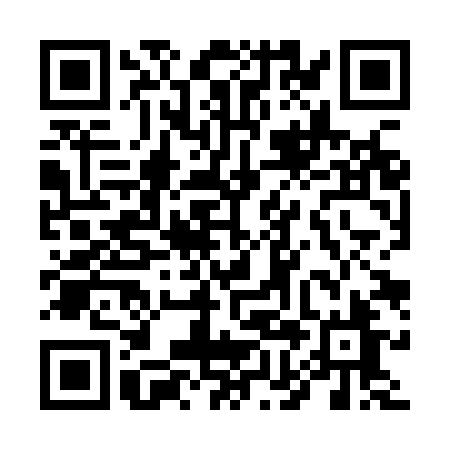 Ramadan times for Argnai, ItalyMon 11 Mar 2024 - Wed 10 Apr 2024High Latitude Method: Angle Based RulePrayer Calculation Method: Muslim World LeagueAsar Calculation Method: HanafiPrayer times provided by https://www.salahtimes.comDateDayFajrSuhurSunriseDhuhrAsrIftarMaghribIsha11Mon5:075:076:4712:374:386:286:288:0212Tue5:055:056:4512:374:396:296:298:0313Wed5:035:036:4312:364:406:306:308:0514Thu5:015:016:4112:364:416:326:328:0615Fri4:594:596:3912:364:426:336:338:0816Sat4:574:576:3712:354:436:356:358:0917Sun4:544:546:3512:354:446:366:368:1118Mon4:524:526:3312:354:456:376:378:1219Tue4:504:506:3112:354:466:396:398:1420Wed4:484:486:2912:344:476:406:408:1521Thu4:464:466:2712:344:496:416:418:1722Fri4:444:446:2512:344:506:436:438:1823Sat4:424:426:2412:334:516:446:448:2024Sun4:394:396:2212:334:526:456:458:2125Mon4:374:376:2012:334:536:476:478:2326Tue4:354:356:1812:324:546:486:488:2527Wed4:334:336:1612:324:556:496:498:2628Thu4:314:316:1412:324:566:516:518:2829Fri4:284:286:1212:324:576:526:528:2930Sat4:264:266:1012:314:586:536:538:3131Sun5:245:247:081:315:597:557:559:331Mon5:225:227:061:316:007:567:569:342Tue5:195:197:041:306:007:577:579:363Wed5:175:177:021:306:017:597:599:384Thu5:155:157:001:306:028:008:009:395Fri5:125:126:581:306:038:018:019:416Sat5:105:106:561:296:048:038:039:437Sun5:085:086:551:296:058:048:049:458Mon5:055:056:531:296:068:058:059:469Tue5:035:036:511:286:078:078:079:4810Wed5:015:016:491:286:088:088:089:50